Конспект урока по биологии в 6 классе Орлова М.А. учителя МОУ «Застолбская СОШ» Рамешковского района Тверской областиТема: Видоизмененные подземные побеги.Базовый учебник: И.Н.Пономарева и др. «Биология – 6. Растения. Грибы. Лишайники», М. «Вентана – Граф», 2002.Цель: формирование биологических компетенций обучающихся при использовании проблемного обучения и исследовательского метода.Задачи:Образовательные:- формировать умение наблюдать, сравнивать, находить закономерности, делать выводы;- формировать умение проведения лабораторного исследования;- формировать умение выявлять биологическое значение видоизмененных подземных органов цветкового растения;- способствовать усвоению понятия «видоизмененные подземные побеги».Воспитательные:- воспитывать убежденность в познаваемости биологической составляющей картины мира;- формировать эстетический вкус в видении достоинств объектов живой природы.Развивающие:- развивать познавательную активность;- развивать умение выдвигать гипотезу, доказывать или опровергать ее;- развивать умение работать в группе, вести дискуссию, отстаивать свою точку зрения.Тип урока: урок усвоения новых знаний.Методы: проблемный, поисково-исследовательский.Технология:   Разработка урока предусматривает организацию учебного занятия с использованием проблемного обучения и исследовательского метода при проведении лабораторных работ. При этом исследовательский метод рассматривается как метод умозаключения от конкретных фактов и информации, самостоятельно добываемых, наблюдаемых или воспроизводимых на опыте учащимися. Использование исследовательского метода позволяет всем обучающимся дать общее представление об организации исследования.Оборудование к уроку:- компьютер, проектор, экран, магнитная доска, карточки для схемы;- слайды – приложения по уроку;- лабораторное оборудование (лупы, пинцеты, чашки Петри); гербарные образцы корневищных растений (пырей, крапива, осот);- натуральные объекты: корнеплоды моркови, свеклы, редьки, клубни картофеля, луковицы репчатого лука.Структура и ход урока:ПРИЛОЖЕНИЯ:Приложение 1.Схема, составляемая из карточек при создании проблемной ситуации.1.Свекла.                                                               5.Картофель.                                                                7.Репчатый лук.3.Морковь.4.Редька.2.Корнеплод.                                                              6.Клубень                                                                        8.Луковица.9.Видоизмененный корень.                                            10. ?                                                                                      11. ?Приложение 2.Лабораторная работа №1 «Строение луковицы репчатого лука».(инструктивная карточка)Объект:Предмет:Цель:Гипотеза:Оборудование: ½ луковицы репчатого лука, чашка Петри, пинцет, лупа.Ход работы:1.Рассмотрите разрезанную вдоль луковицу репчатого лука. Найдите:-наружные чешуи и тесно прилегающие друг к другу внутренние чешуи; сравните их и определите, чем они различаются;-расположенное в нижней части луковицы донце, от которого отрастают придаточные корни;- расположенные в пазухах чешуй образования, из которых развиваются зеленые листья лука.2.Используя текст учебника и свои знания, определите, чем названные части луковицы являются с биологической точки зрения.3.Зарисуйте в тетради продольный разрез луковицы репчатого лука, подпишите ее части.4.Сделайте вывод, подземным видоизменением какого органа является луковица.           Будьте осторожны со стеклянным оборудованием и острыми краями металлических предметов!Не подносите луковицу близко к лицу, не трите руками глаза – сок лука раздражает слизистую оболочку глаз и вызывает жжение и слезотечение! Не забудьте вымыть руки после лабораторной работы!Приложение 3.Лабораторная работа №2 «Строение клубня картофеля».(инструктивная карточка)Объект:Предмет:Цель:Гипотеза:Оборудование: целый клубень и ½ клубня картофеля, чашка Петри, пинцет, лупа.Ход работы:1.Познакомьтесь с понятием «клубень»: От оснований надземных стеблей у картофеля отрастают подземные побеги – столоны, их верхушечные утолщения и называются клубнями.2.Рассмотрите целый клубень картофеля и найдите:- основание – сторона, которой клубень соединен со столоном, имеющая рубец от отделившегося столона; противоположная основанию сторона – верхушка;- в углублениях на верхушке клубня – «глазки» и находящиеся здесь же «бровки»;- на поперечном срезе клубня рассмотрите кору, луб, древесину и сердцевину.3.Зарисуйте в тетради целый клубень картофеля и подпишите его части.4.Используя текст учебника и свои знания, определите, чем части клубня являются с биологической точки зрения.5.Сделайте вывод, подземным видоизменением какого органа является клубень.Будьте осторожны со стеклянным оборудованием и острыми краями металлических предметов!Не забудьте вымыть руки после лабораторной работы!Приложение 4.Части луковицы                               Части клубняДонце – стебель                                             «Глазки» - почки                                                                                     Чешуи – листья                                             «Бровки» - рубец от листьевОбразования в пазухах            ?                     Основание, верхушка, рубец            ?внутренних чешуй –                                        от столона - частипочки                                                               стебляПриложение 5.Приложение 6.Задания для закрепления.№№Этап урокаДеятельность учителяДеятельность учащихсяВремя1.Организационный момент.Приветствует учащихся, проверяет готовность к уроку.Психологически настраиваются на работу, занимают рабочие места.1 мин.2.Создание проблемной ситуации, постановка учебных задач.1)Демонстрирует видоизмененные органы хорошо известных растений (корнеплоды моркови, свеклы, редьки; клубни картофеля; луковицы репчатого лука). Предлагает определить: каким растениям они принадлежат и как называются.Составляет схему на магнитной доске (Приложение 1) по ходу ответов учащихся.2)Предлагает вопросы, дополняя схему при ответах:- Видоизменением какого органа является корнеплод? Какие у него характерные признаки?- Видоизменениями какого органа являются клубень картофеля и луковица репчатого лука?Похожи они на корнеплоды?Рассматривают видоизмененные органы хорошо известных растений.Называют растения, их видоизмененные органы и их характерные признаки. Н-р, растение – морковь, видоизмененный орган – корнеплод; картофель – клубень;репчатый лук – луковица.Отвечают на вопросы, помогая составлять схему.Проблемная ситуация: видоизменением какого органа является клубень картофеля и луковица репчатого лука?5 мин.3.Изучение нового материала – организация учебно-познавательной и исследовательской деятельности учащихся по решению учебных задач.1)Объявляет тему урока, корректирует и записывает учебные задачи на доске:1.Узнать видоизменением какого органа является клубень картофеля и луковица репчатого лука.2.Выяснить, для чего у растений образуются видоизмененные подземные органы.2)Предлагает высказать предположения о том, видоизменением какого органа растения могут быть клубень картофеля и луковица репчатого лука.3)Предлагает подтвердить или опровергнуть верность предположений учащихся.4)Организует проведение исследований клубня и луковицы представленных объектов.Напоминает алгоритм проведения работы:- определение объекта исследования;- определение предмета исследования;- формулирование цели лабораторной работы (учебная задача 1).- задачи (шаги по достижению цели):1.Рассмотреть.2.Узнать.3.Сделать вывод.Выдвижение гипотезы (записывает на доске).5)Организует выполнение лабораторных работ №1 «Строение луковицы репчатого лука» (Приложение 2) и №2 «Строение клубня картофеля» (Приложение 3).6)Организует работу по формированию вывода. Предлагает вопросы:- Частями какого органа являются выделенные элементы? (Приложение 4)- Какой вывод сделан вами по результатам лабораторной работы?- У кого аналогичные результаты? (Контролирует усвоение изученного материала)7)Рассказывает и демонстрирует видоизмененные побеги пырея, крапивы, осота.Предлагает задание:- Найдите в тексте п.22 с.81 информацию о корневище, как еще об одном видоизмененном побеге.- Заполните в тетради итоговую схему. (Приложение 5)8)Организует беседу для выяснения биологического значения видоизмененных побегов, используя вопросы:- Все ли растения имеют видоизмененные побеги?- Чем можно объяснить их образование у некоторых растений? (обратить внимание на жизненную форму растений и продолжительность их жизни). Что происходит с травянистыми многолетними растениями осенью?- В связи с чем части побега, развивающиеся в почве, претерпевают видоизменения?- Зачем растениям нужен запас питательных веществ?- Сделайте вывод о биологическом значении видоизмененных подземных побегов.9)Проводит демонстрационный опыт: «Обнаружение крахмала в клубне картофеля при помощи йода».Задает вопросы:- Что вы наблюдаете?- О наличии какого вещества в клубне свидетельствует изменение окраски р-ра йода?- Предположите, где образовались питательные вещества, отложенные в видоизмененных побегах и как в них попали? (Предлагает решить проблему при изучении темы «Передвижение веществ в растении»).1)Записывают тему урока в тетрадь и формулируют учебные задачи урока.2)Высказывают свои предположения.3)Предлагают учебные действия по решению первой учебной задачи. (Изучить строение клубня картофеля и луковицы репчатого лука).4)Определяют объект (клубень картофеля и луковица репчатого лука) и предмет (строение клубня и луковицы).Формулируют цель лабораторной работы.Работают с инструктивной карточкой. (Приложение 2 или 3).Гипотеза: Если клубень картофеля и луковица репчатого лука являются видоизмененными подземными побегами, то они должны иметь стебель, листья и почки. 5)Выполняют по инструктивной карточке лабораторные работы (в парах: 1ряд – л.р.№1, 2 ряд – л.р.№2)6)Учащиеся, быстрее справившиеся с лабораторной работой, записывают на доске понятия, которыми обозначены части луковицы и клубня. (Приложение 4).Представители от каждой пары зачитывают свои выводы.7)Слушают учителя.Работают с текстом учебника.Работают в тетради по заполнению схемы.8)Отвечают на вопросы.Делают вывод о биологическом значении видоизмененных подземных побегов. Записывают вывод в тетрадь.9)Наблюдают за происходящим в демонстрационном опыте. Рассказывают о наблюдаемых изменениях. Делают выводы.Получают информацию о неполноте знаний по теме и перспективах их получения в дальнейшем.4.Закрепление материала.Предлагает выполнить задания. (Приложение 6)Выполняют задания.5 мин.5.Рефлексия.1)Обращается к схеме, составленной на начало урока и поставленным учебным задачам:- Какие учебные задачи были поставлены нами в начале урока?- К какому выводу вы пришли, изучив строение видоизмененных подземных органов картофеля и лука?2)Предлагает учащимся высказать свое мнение о способах решения учебных задач; что понравилось при проведении исследования; что вызвало затруднение.Отвечают на вопросы.Высказывают свое мнение.2 мин.6.Оценка деятельности на уроке.Дает оценку работе учащихся.Выставляет отметки за работу на уроке.Слушают учителя.1 мин.7.Домашнее задание.Комментирует домашнее задание:1.Изучить п.22 учебника, ответить на вопросы с.84.2.Творческое задание:- Составить мини-кроссворд с ключевым словом «Клубень», «Луковица» или «Корневище».- Составить задания для биологической разминки («Исключить лишнее», «Смысловые пропорции» и др.)Выслушивают комментарии учителя.Записывают задание в дневник.1 мин.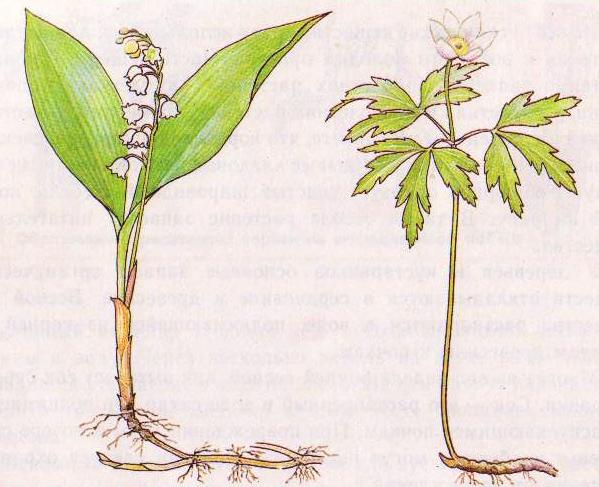 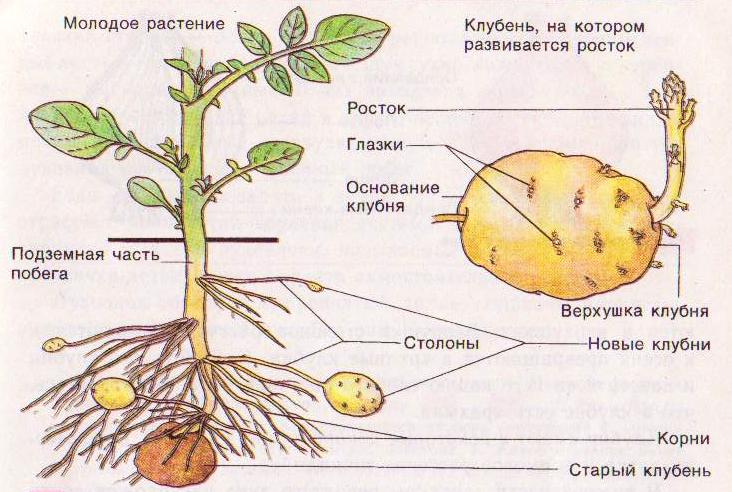 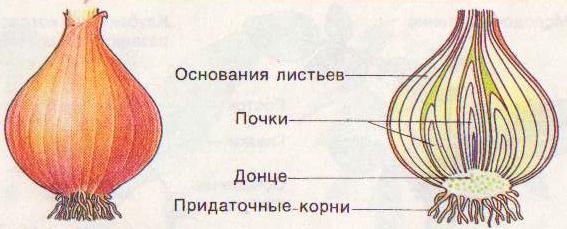 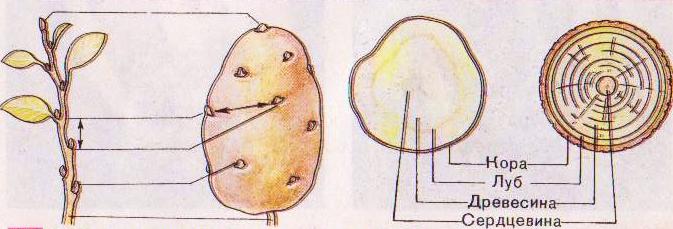 Видоизмененные подземные побегиВидоизмененные подземные побегиВидоизмененные подземные побегиВидоизмененные подземные побегиВидоизмененные подземные побегиВидоизмененные подземные побегиВидоизмененные подземные побегиРазновидностьПримеры растений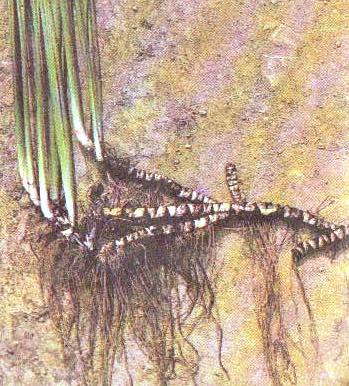 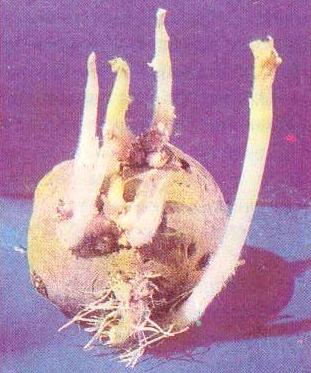 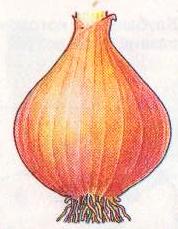 1)Исключите лишнее и поясните свой выбор:2)Решите смысловые пропорции:А) Клубень, корневище, корнеплод, луковица.Б) Редис, чеснок, морковь, репа.В) Донце, «глазки», «бровки», столон.А) Донце : стебель = чешуи :   ?Б) Бровки : рубцы от листьев =   ?   : почкиВ) Ирис : корневище =   ?   : клубень3)Определите разновидности видоизмененных подземных побегов у дикорастущих растений:3)Определите разновидности видоизмененных подземных побегов у дикорастущих растений:3)Определите разновидности видоизмененных подземных побегов у дикорастущих растений:3)Определите разновидности видоизмененных подземных побегов у дикорастущих растений:3)Определите разновидности видоизмененных подземных побегов у дикорастущих растений: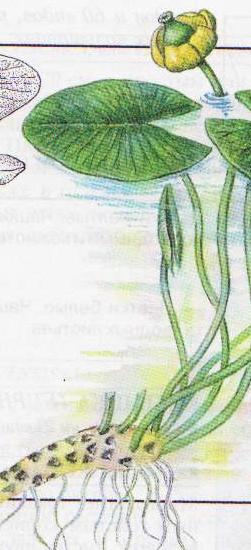 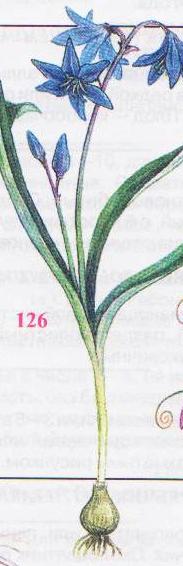 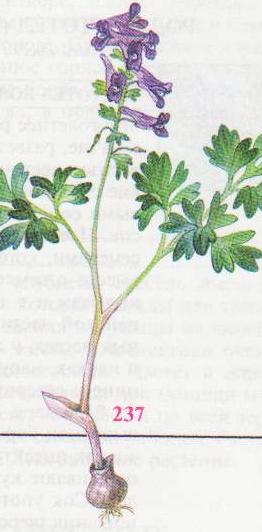 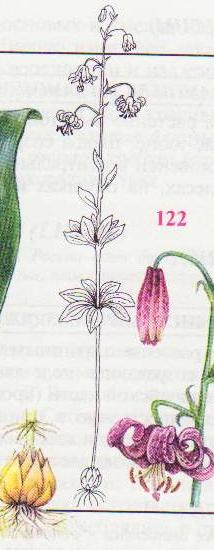 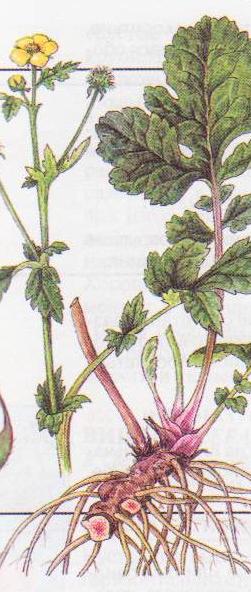 Кубышка желтаяПролеска сибирскаяХохлатка плотнаяЛилия кудреватаяГравилат городской